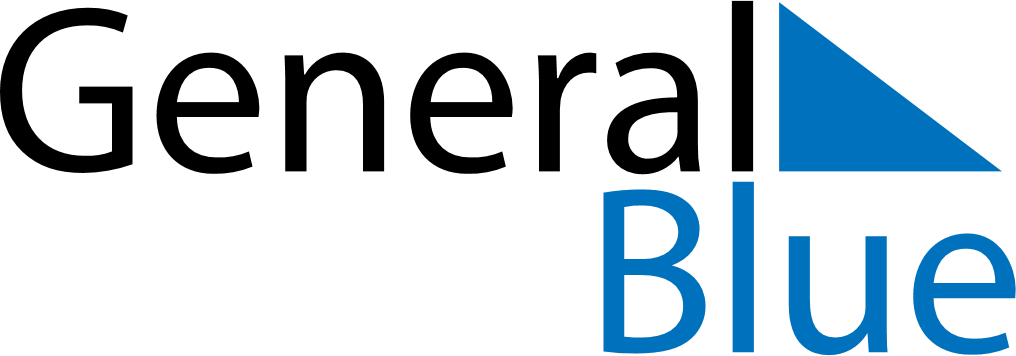 Weekly CalendarDecember 26, 2022 - January 1, 2023Weekly CalendarDecember 26, 2022 - January 1, 2023Weekly CalendarDecember 26, 2022 - January 1, 2023Weekly CalendarDecember 26, 2022 - January 1, 2023Weekly CalendarDecember 26, 2022 - January 1, 2023Weekly CalendarDecember 26, 2022 - January 1, 2023MONDAYDec 26TUESDAYDec 27TUESDAYDec 27WEDNESDAYDec 28THURSDAYDec 29FRIDAYDec 30SATURDAYDec 31SUNDAYJan 01